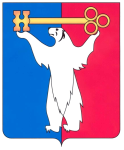 РОССИЙСКАЯ ФЕДЕРАЦИЯКРАСНОЯРСКИЙ КРАЙНОРИЛЬСКИЙ ГОРОДСКОЙ СОВЕТ ДЕПУТАТОВР Е Ш Е Н И ЕО внесении изменений в решение Городского Совета от 28.05.2002 № 21-238 «Об утверждении Положения «О приватизации жилищного фонда на территории муниципального образования город Норильск»В соответствии с Жилищным кодексом Российской Федерации, Федеральным законом от 06.10.2003 № 131-ФЗ «Об общих принципах организации местного самоуправления в Российской Федерации», Уставом муниципального образования город Норильск,  Положением о собственности и реализации прав собственника муниципального образования город Норильск, утвержденным решением Городского Совета от 19.12.2005 № 59-834, Городской СоветРЕШИЛ:1. Внести в Положение «О приватизации жилищного фонда на территории муниципального образования город Норильск», утвержденное решением Городского Совета от 28.05.2002 № 21-238 (далее - Положение), следующие изменения:1.1. В пункте 2.9 Положения:- абзацы двенадцатый - шестнадцатый изложить в следующей редакции:«л) охранное обязательство на объект культурного наследия регионального или местного (муниципального) значения в случае, если жилое помещение или многоквартирный дом в целом является  объектом культурного наследия в соответствии с Федеральным законом от 25.06.2002 № 73-ФЗ «Об объектах культурного наследия (памятниках истории и культуры) народов Российской Федерации».Документы, указанные в настоящем пункте, предоставляются гражданином:- в оригиналах (документы, указанные в подпунктах «б», «г», «е», «и», «к» настоящего пункта) - при личном обращении гражданина с заявлением в Управление;- в оригиналах (документы, указанные в подпунктах «е», «к» настоящего пункта) и в копиях, заверенных в установленном действующим законодательством порядке (документы, указанные в подпунктах «б», «г», «и» настоящего пункта) - при направлении гражданином пакета документов в Управление посредством почтового отправления.Управление в течение 5-ти рабочих дней с даты поступления заявления и всех документов, указанных в подпунктах «б», «г», «е», «и», «к» настоящего пункта, запрашивает в государственных органах, органах местного самоуправления и подведомственных государственным органам или органам местного самоуправления организациях, в соответствии с нормативными правовыми актами Российской Федерации, нормативными правовыми актами субъектов Российской Федерации, муниципальными правовыми актами, документы, предусмотренные подпунктами «а», «в», «д», «ж», «з», «л» настоящего пункта.»;- дополнить абзацами семнадцатым-восемнадцатым следующего содержания:«Гражданин и члены его семьи вправе представить документы, указанные в подпунктах «а», «в», «д», «ж», «з», «л» настоящего пункта по собственной инициативе.От граждан, отказавшихся от участия в приватизации жилого помещения, документы, указанные в настоящем пункте, не истребуются.».1.2. В пункте 2.11 Положения:- абзац первый изложить в следующей редакции:«2.11. Управление направляет гражданину письменное уведомление о невозможности принятия решения о передаче или об отказе в передаче жилого помещения гражданам в собственность в следующих случаях:».- абзац четвертый изложить в следующей редакции:«- представлен неполный перечень документов, предусмотренных пунктом 2.9 настоящего Положения, за исключением документов, предусмотренных подпунктами «а», «в», «д», «ж», «з», «л» пункта 2.9 настоящего Положения;».1.3. Абзац второй пункта 2.14 Положения после слов «жилого помещения» дополнить словами «, в том числе условия охранного обязательства на объект культурного наследия регионального или местного (муниципального) значения в случае, если жилое помещение или многоквартирный дом в целом является объектом культурного наследия в соответствии с Федеральным законом от 25.06.2002 № 73-ФЗ «Об объектах культурного наследия (памятниках истории и культуры) народов Российской Федерации»».1.4. В пункте 3.2 Положения:- абзацы одиннадцатый - четырнадцатый изложить в следующей редакции:«к) охранное обязательство на объект культурного наследия регионального или местного (муниципального) значения в случае, если жилое помещение или многоквартирный дом в целом является объектом культурного наследия в соответствии с Федеральным законом от 25.06.2002 № 73-ФЗ «Об объектах культурного наследия (памятниках истории и культуры) народов Российской Федерации». Документы, указанные в настоящем пункте, предоставляются заявителем:- при личном обращении - в оригиналах (документы, указанные в подпунктах «а», «б», «е», «ж», «з», «и» настоящего пункта);- при направлении пакета документов почтовым отправлением - в оригиналах (документы, указанные в подпунктах «е», «з», «и» настоящего пункта) и в копиях, заверенных в установленном действующим законодательством порядке (документы, указанные в подпунктах «а», «б», «ж» настоящего пункта).».- дополнить абзацами пятнадцатым - шестнадцатым следующего содержания:«Управление в течение 5-ти рабочих дней с даты поступления заявления запрашивает в государственных органах, органах местного самоуправления и подведомственных государственным органам или органам местного самоуправления организациях, в распоряжении которых находятся указанные документы в соответствии с нормативными правовыми актами Российской Федерации, нормативными правовыми актами субъектов Российской Федерации, муниципальными правовыми актами, документы, указанные в подпунктах «в», «г», «д», «к» настоящего пункта.Гражданин и члены его семьи вправе представить документы, указанные в подпунктах «в», «г», «д», «к» настоящего пункта, по собственной инициативе.».1.5. В пункте 3.3 Положения:- абзац первый изложить в следующей редакции:«3.3. Управление направляет гражданину письменное уведомление о невозможности принятия решения о расторжении или об отказе в расторжении договора приватизации в следующих случаях:».- абзац четвертый изложить в следующей редакции:«- представлен неполный перечень документов, предусмотренных пунктом 3.2 настоящего Положения, за исключением документов, предусмотренных подпунктами «в», «г», «д», «к» пункта 3.2 настоящего Положения;».1.6. Приложение 3 к Положению дополнить пунктом 8.1 следующего содержания:«8.1. «Гражданин» несет за свой счет бремя исполнения охранного обязательства объекта культурного наследия регионального или местного (муниципального) значения в случае, если жилое помещение или многоквартирный дом в целом является объектом культурного наследия в соответствии с Федеральным законом от 25.06.2002 № 73-ФЗ «Об объектах культурного наследия (памятниках истории и культуры) народов Российской Федерации».».2. Контроль исполнения решения возложить на председателя комиссии Городского Совета по городскому хозяйству Пестрякова А.А.3. Решение вступает в силу через десять дней со дня опубликования в газете «Заполярная правда». « 16 » июня 2015 года№ 25/4-550Глава города НорильскаО.Г. Курилов